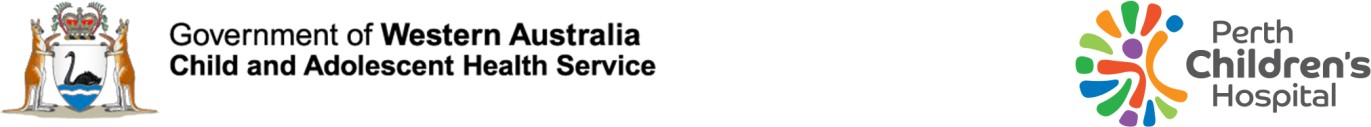 Nocturnal Enuresis (bedwetting) clinical referral formPatient detailsSurname: 	First name:  	Address:  	 	 Postcode:  	Birth date (DD/MM/YYYY) 	Sex: Male / Female	Phone: 	_Next of kin:	 	___Email:  	______Is the enuresis primary (i.e. never dry) or secondary in nature? ________________________________________	Are there any of the following features? Day time wetting and/or frequency and/or urgency	Yes / NoContinuous dribbling	Yes / NoPoor urinary stream in male	Yes / NoDysuria (painful or difficult urination)	Yes / NoBackache	Yes / NoExcessive thirst (waking at night to drink)	Yes / NoRecent onset of polyuria	Yes / NoUnexplained fever	Yes / NoConstipation, faecal incontinence or soiling	Yes / NoIf the child has any of these symptoms then they must be referred to a Consultant Paediatrican for review before they can be waitlisted and offered treatment with the Continence/Enuresis Service.Child reviewed and treated by Consultant?	Yes / NoIs the child’s growth normal? Height: 	Weight: 		Yes / NoAre there associated significant emotional/medical problems?On examination:    a)  Blood pressure  	________                                  b)  Abdominal pressure  	___________________                                  c)  Perineal examination  	__________________Results of urinalysis or urine culture:  	Interpreter required:	Yes / No	Language:  	Does this child have features that concern you which require the assessment of a Consultant Paediatrician at PCH?Yes / NoIf the reply to question 8 is no, the child will be referred directly to the Enuresis Clinic Nurse.Referring Doctor’s name:_______ 	_ Address: 			Date: (DD/MM/YYYY) 	Signature:  	15 Hospital Avenue, Nedlands	Fax: 6456 0097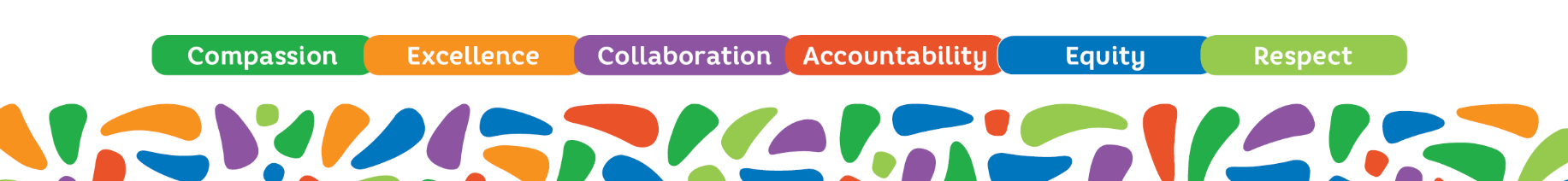 Locked Bag 2010, Nedlands WA 6909	pch.referrals@health.wa.gov.au